BRANCH LIST OF COMPANIESقائمة فروع الشركات المعتمدة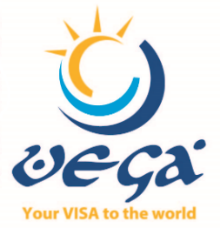 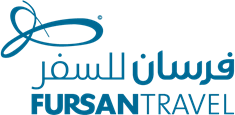 HomePackagesAbout UsContact UsBranchesالعربية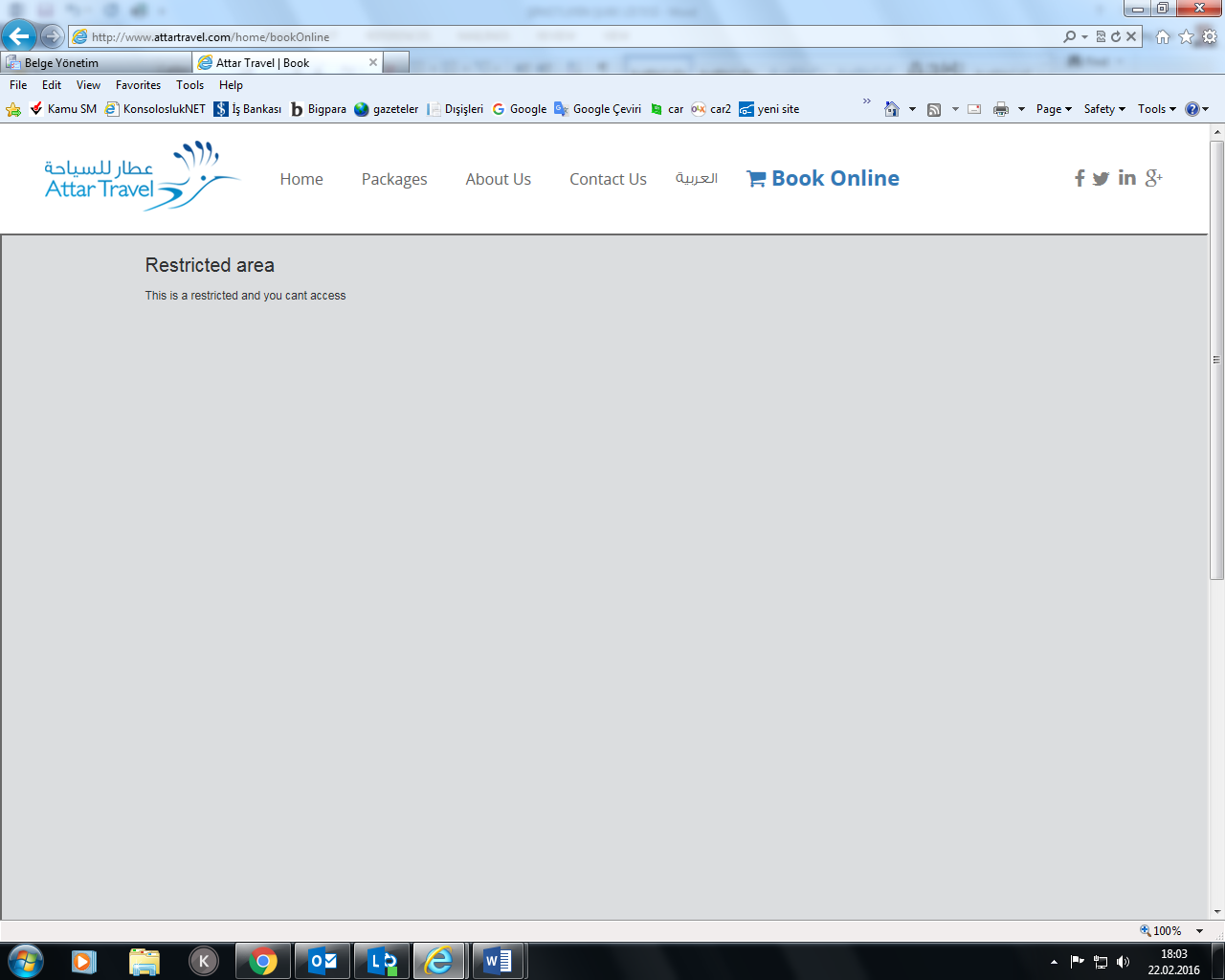 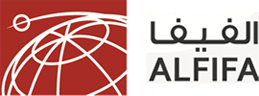 Amaani Global
Visa Services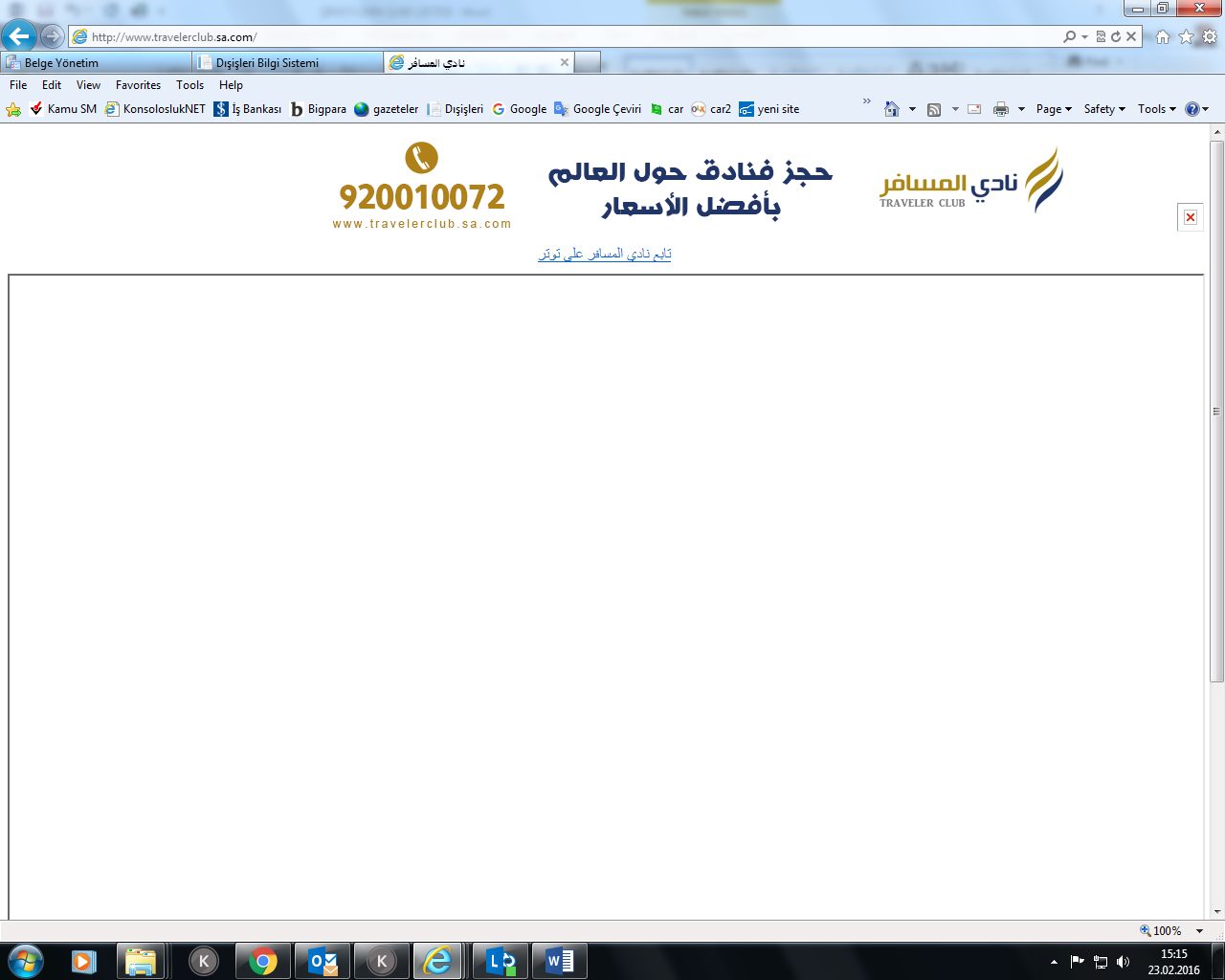 NOOFFICESAddress1RIYADHDove Plaza (Hyper Panda), Umm Al Hamam Street, Riyadh, Tel : 011 281 2930 Mob: 05506314682JEDDAHAl Etimad Visa Centre - TasHeel Commercial Plaza - Ground Floor - Suwaid Bin Sakher Street, Off Jundub Bin Kaab Street (Off Prince Sultan Street), Al Mohammadiyah District 1, Jeddah, Tel : 012 611 7381 Mob: 05415863733AL KHOBARGround Floor, Unified Visa Application Centre, King Faisal Road, Al Rakah Al Janubiyah Dist, Al Khobar, K.S.A.Tel : 013 841 0593 Mob: 05699242934YANBUShop No.3,Opp. To El-Faleh Sports House, Hijji Center, King Abdul-Aziz  Street, Yanbu, K.S.A.Tel : 014 322 7598 Mob: 05490662005JUBAILGround Floor, Al Khater Business Center 2, Al Madinah Al Munawara St., Jubail, K.S.A. Tel : 013 361 3295 Mob: 05473885506BURAIDAHShop No 29. Opposite to Jawazath, 40th Street, Buraidah, KSATel : 016 326 9886 Mob: 05436497687KHAMIS MUSHAYTKing Saud Street, Cross with Umsarar Road, Near Burqan Fuel Station, Umsarar Dist. Khamis Mushayt, Tel : 017 237 0153 Mob: 05436497688HAILGround Floor, Near Tahaweel Al Rajhi Bank, King Khalid Road, HAIL, KSA.Mob : 0530372172NOOFFICESAddress1RIYADHVisa  Division  -  AlMasarah Center- Prince Sultan Street – Takhasusi Qt. – Riyadh Phone No; 0112167736 ex 236 or 222  Mobile; 0544054219 – 05028446112King Fahad Road Branch – Olaya Qtr. – AlFursan  Bulding  Phone . 0112931160 ex111  Mobile. 0544053227 3AlMathar  Branch – Makkah Road – Northern Mathar  Qt.- Riyadh Phone; 0118801100  ex 106 or 103 Mobile. 0505455025 – 05580122554Rowdah Branch – Rowdah2 Qt. – AlHassan Bin Ali  St. -  RiyadhPhone; 0114454166  Mobile no. 05088987785Rabwah Branch –  Rabwah Qt. –onaizah St – Riyadh Phone No,  114911645 Mobile No. 5460434276Rawdah 2 Branch –Rawdah2 Qt. – Airport Rd -  Exit11  Phone . 0112545181 Mobile . 0551610750 7JEDDAHFursan travel – Jamjoom Center – Palastine Street – Jeddah – Western province -  Phone . 012-6615332 Mobile  No. 05426167428BURAIDAHFursan Travel – Omar Bin Alkhatab St – Buraidah –  Phone ; 0163826471      Mobile No. 05662237859KHOBARFursan travel - king Abdulaziz Street – AlKhubar – eastern province Phone. 013-8262224- Mobile: 0562030077 10QASSIMFursan travel- King Khalid St. – Qassim –  Phone . 016-3248020  Mobile . 055341586711HAİLFursan Travel - King Abdullah Rd-  Northern Province- Phone; 0165325623  Mobile ; 050574099812TABUKFursa Travel -KING ABDULLAH ROD – Tabuk –  Phone ; 0144214254  Mobile No ; 054405514413ABHAFursan travel –AlKhalidiah Qt –Abu Hurairah St.–Abha –Southern ProvincePhone; 0172313335 mobile no.  055575726214GAZANFursan travel –Almutala St – Adnan otel -   Gazan –  Phone 0172300008  -  Mobile ; 056663999715MADDINAHFursan Travel – Sultanah Qt  – Madinah Munawarah – Phone; 0148159081    Mobile; 050603395516MAKKAHFursan Travel -  Alnoor Hospital – Om Aljood St - Saudi ArbaiaMobile; 053092968017KHAMEES MUSHAİTFursan travel –King Abdulaziz St – Alanahdah Qt – Front of Rajhi Bank Phone; 0172300007 Mobile ; 055293512718WADİ ALDAWASERFursan travel- High way  Rd – Wadi AlDawaser-  Phone; 0117848845  Mobile. 053043520619HAWTAT BANİ TAMEEMFursan Travel – Prince Sultan St- Hawat Bani tamim – Phone ; 0115552424  - Mobile ; 055510108220KHARJFursan Travel – Kharj – Suaid Arabia Phone; 0115443300     Mobile No. 0509895266 21YANBUFursan travel – Yanbu General Hospital – Yanbu –Phone; 0143907478   Mobile; 050603395NOOFFICESAddress1RIYADHAttar Travel Khaledia Business Centre Olaya Main Street-Olaya, PO Box 364, Riyadh 11411Tel +966 11 4648452 / 4658495 Fax +966 11 27918302Attar Travel Travel Management Center4, South Block, Mezzanine Abraj Atta’awuneya PO Box 364 King Fahd Road, OlayaTel +966 11 218 1110 3Attar Travel Business gate complex Airport rd. PO Box 364, Riyadh 11411Tel +966 11 2030402 / 2032744 Fax +966 11 20307794Attar Travel Batha Tel +966 11 4094244 / 01 4090988 Fax +966 11 404330995Attar Holidays Khaledia Business Centre, Olaya Main Street-OlayaPO Box 364, Riyadh 11411Tel +966 11 4620659 / 4647260 Fax +966 11 2178556BURAIDAHAttar TravelAl Khubaib Street, PO Box 23145 Buraidah 51311 Tel +966 16 325 1343 / 324 5047 Fax +966 16 325 10177JEDDAHMain Office JEDDAH Attar Travel King Abdul Aziz Street BaladPO Box 439 Jeddah 21411Tel +966 12 647 2060 / 647 6406 647 6021 / 648 2263Fax +966 2 647 32588Attar Travel Sharafiya, Seteen Street.Tel +966 12 6453158 / 6453164 / 6453127 Fax +966 12 64531279Attar Travel Prince Sultan Street. Tel +966 12 2882737 Fax +966 12 275126210Attar Holidays Holiday Center SKAB Center Madina Road PO Box 18600 Jeddah 21425Tel +966 12 660 0817/665 4287 Fax +966 12 664 066611Al Tahlia Street Beside Ahly Club Tel +966 12 6700767Fax +966 12 670916612Business Travel Center SKAB Center, Madina RoadPO Box 18600 Jeddah 21425Tel +966 12 660 2323 / 665 7879 Fax +966 12 667 357613Attar Travel Hay ElSafa,   Abd Allah Sharbatly  Street. Tel +966 12 2718014 Fax +966 12 271801514Attar Travel Industrial Zone, First AreaTel +966 12 6353890/635416815MADINAHMADINA  Attar Travel Madina Commercial Center, Siteen Street PO Box 6868 Madina Al-MunawaraTel +966 14 836 8644 / 836 7051Fax +966 14 836 089716KHAMIS MUSHAYTAttar TravelBindajem Building, Main Street PO Box 891Khamis MushaytTel +966 17 223 4772 223 5614 / 222 0176 / 222 0180 Fax +966 17 222 112017TAIFAttar TravelAl Rayyan Center, Abubacker Siddiq Street  PO Box 1382 – TaifTel +966 12 733 4120 / 733 5790738 0709 / 732 0550Fax +966 12 733 566618AL RONAAttar TravelAl Rona Military, City RoadPO Box 891 Khamis MushaytTel +966 17 250 1179/250 0728 Fax +966 17 250 072819YANBUAttar Travel Royal Commission Business Travel Center, Al Nawa Center P.O Box 30145 Yanbu Al SiniayahTel +966 14 321 0100Fax +966 14 396 006720KHOBARSaddik and Mohd Attar Co. King Abdel Azizi St25th cross AlShamalia Tel: +966 013 8674050 / 8675693 / 867 4822 / 867 8500 Fax : +966 013 867 925521DAMMAMDammamAttar TravelKing Saud St, AlDawasirTel: +966 013 834 1222/ 835 4363 Fax:+966 013 834 1843NOOFFICESAddressLocation Map1Dammam application centerMuhammed Ibn Saud, Ad Dammam 32241 5579, https://goo.gl/j4gMo32Dammam BranchIbn ishaq ,sthttps://goo.gl/QpB0tJ3Hassa BranchKING ABDUAZIZRD , ALHOFUF.https://goo.gl/DlHlIO4Jeddah BranchAl-sharafeyah jeddah.https://goo.gl/3rV8cs5Jubail BranchKing Fahd way , Jubail.https://goo.gl/74OXDO6Khobar BranchAlamir turky , alkornish alkhober.https://goo.gl/lLbGOL7Raka Application center, Mohammed alfateh street ,alkhobar.https://goo.gl/Ngj9a88Riyadh Application Center6507 Umm Al Hamam, Ash Sharqi, Riyadh 12321 4621.https://goo.gl/9nd40H9Saudi Aramco Dharan (Employees Only)Medra Tower Ground Floor, Dhaharnhttps://goo.gl/so9O0o10Sabic Jubail (Employees Only)Sabic Headoffice, Fanateer Juabailhttps://goo.gl/3r7sSl11Sadara Dhaharn (employees Only)Al Turki Business Cenetr Vila 3https://goo.gl/8XhqdINOOFFICESAddress1RIYADHBuilding 14, Office 8, Ground Floor, Askaan Mather (kuwaiti Askaan) Prince Mansoor bin Abdulaziz St. Olaya Riyadh Kingdom of . Tel: 011 2192260, Mob: 0501060686, Mob: 05711610202JEDDAHMadinah Road, Hayat Center, beside Raddison Sas Hotel ,1st floorContact Person: Ibrahim : 05443443843DAMMAMNayef street intersection with 20th St, KhobarContact Person: Ali : 0599996916NOOFFICESAddress1RIYADHKing Abdulaziz Road Al Morouj District Exit 5, Near to Rooms by Almutlaq Riyadh, Tel: 920010072 Fax: 011 20159952Al Oroubah Road Al Rahmaniyah District Between Fahad Road and Al Thakhasusi Road Riyadh, Tel: 920010072 Fax: 011 20156653Al Sulaimaniyah Road Al Aqiq District Riyadh, Tel: 011 920010072 Fax: 011 45379694JEDDAHSaqr Qurash Street, Aş Salamah District Near To Abdulrahman Al Sudairi Street Jeddah Tel: 920010072